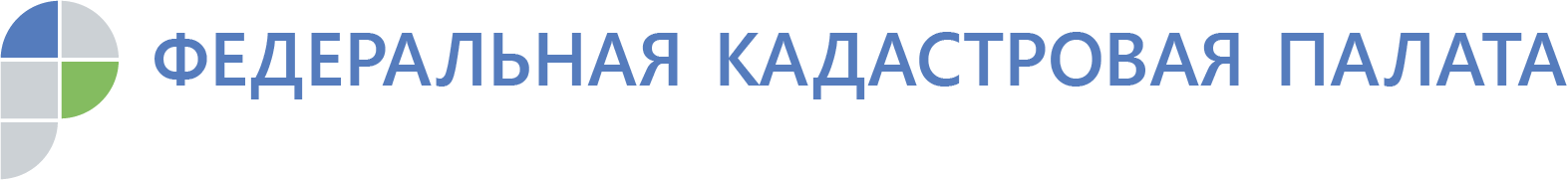 Эксперты Кадастровой палаты по Ростовской области ответят на вопросы гражданФедеральная кадастровая палата проводит Всероссийскую неделю консультаций по вопросам, связанным с куплей-продажей жилья, с 7 по 11 октября. Эксперты ответят на вопросы граждан о проведении различных сделок с недвижимостью, необходимых документах для регистрации жилья, а также способах проверить собственность перед покупкой. «Горячая линия» будет проведена и в Кадастровой палате по Ростовской области.Осенью рынок недвижимости традиционно оживает после летнего застоя. Однако процедура выбора и покупки жилья может нести риск. Как не стать жертвой мошенников, правильно выбрав квартиру? Как проверить понравившийся объект на обременения? На эти и другие вопросы ответят специалисты Кадастровой палаты по Ростовской области в ходе «горячей линии».Глава Федеральной Кадастровой палаты Парвиз Тухтасунов отметил, что проведение Всероссийской недели правовой помощи позволит гражданам разобраться в нововведениях, касающихся недвижимости, а также способах обезопасить себя при проведении сделок.Так, летом 2019 года вступили в силу сразу несколько законов, вносящих изменения в привычные схемы проведения сделок с недвижимостью. С 31 июля больше не требуется нотариальное удостоверение купли-продажи, дарения, наследования или ипотеки долей, если соответствующий договор подписан всеми долевыми собственниками недвижимости. А в августе заработал закон, регулирующий порядок применения усиленной квалифицированной электронной подписи при проведении сделок с недвижимостью.Проведение консультаций при совершении сделок с недвижимостью позволяет снизить количество решений о приостановлении или отказе в постановке объектов недвижимости на кадастровый учет, ликвидировать риск неправильной трактовки законодательства и обезопасить граждан от проведения непрозрачных сделок. Проведение тематических «горячих линий» Кадастровой палатой уже становится регулярным, таким образом, граждане всей страны могут получать разъяснения специалистов по наиболее актуальным вопросам.Обратиться в офис кадастровой палаты можно по телефону: 8(863)210-70-08.Контакты для СМИ  тел.: 8(863)210-70-08, доб. 2447 или 2471 press@61.kadastr.ru